新 书 推 荐中文书名：《水的历史》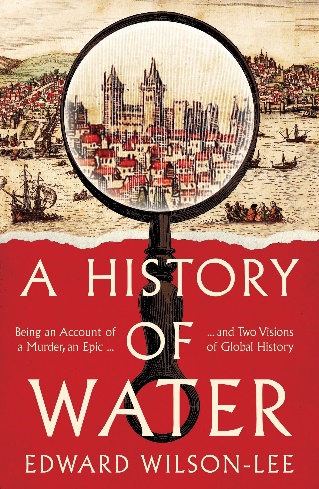 英文书名：A HISTORY OF WATER作    者：Edward Wilson-Lee出 版 社：HarperCollins代理公司：Blake Friedmann /ANA/Conor出版时间：2022年8月代理地区：中国大陆、台湾页    数：264页审读资料：电子稿类    型：传记和回忆录版权已授：英国、葡萄牙、意大利、西班牙、韩国、乌克兰、土耳其《泰晤士报》2022年最佳传记、年度好书《泰晤士报文学增刊》年度好书2023年詹姆斯·泰特·布莱克优质传记奖(James Tait Black prize for Quality Biography)短名单内容简介：生动、错综复杂的历史叙述中掩埋着一段迷人的历史。文艺复兴时期，一个被谋杀的档案员、一位桂冠诗人、两人紧密相联的命运、一次宗教裁判所的审判、还有更多被遗忘的故事----欧洲如何从辉煌的文艺复兴时期转向严酷无情的帝国时代。《水的历史》围绕着达米昂·德·戈伊斯（Damião de Gois）的审判展开，他是一位哲学家，也是葡萄牙国家档案馆——东波塔档案馆（Torre do Tombo）的守护者（档案员）。审判后不久他就神秘地去世了。德·戈伊斯在45岁时回到里斯本，将自己封闭在东波塔档案馆，这是欧洲第一个位于城堡塔楼的大型国家档案馆，在此之前，他的生活就已经非同寻常。但这才是冒险真正开始的地方……与德·戈伊斯的故事同时进行的还有另一个不寻常的生活故事；路易·德·卡莫埃斯（Luís de Camoēs），一个无赖，一个斗士，一个不折不扣的破产穷光蛋，其恶名从莫桑比克到日本无人不知无人不晓，遭到全球追捕，最终成为葡萄牙民族诗人。在德·戈伊斯被宗教裁判所被判刑的同一年，他发表了关于葡萄牙与印度“相遇”的史诗性叙述。《水的历史》是一部谋杀之谜，是一部审判叙事，是一部葡萄牙人的东方航行史；是德·戈伊斯的奇妙想法的记录，也是卡莫埃斯逃亡的预言式故事；是一次我们很少看到的穿越早期现代世界的旅行----从北极圈、乌拉尔山脉、葡萄牙腹地、马达加斯加再到德干高原；也是关于文化如何从世界的复杂性转向民族性格、宗教纯洁性和历史命运的叙事故事——他们为什么选择卡莫埃斯而不是德·戈伊斯。在描绘这场全球斗争时，《水的历史》重现了德·戈伊斯的历史观----历史作为一条河流，水流无休止地流动和汇合，在湍急、铿锵、有力的涌动中奔涌。作者简介：爱德华·威尔逊·李（Edward Wilson-Lee）是剑桥大学西德尼-苏塞克斯学院的英语研究员，他在那里教授中世纪和文艺复兴时期的文学。爱德华在肯尼亚和瑞士长大，在伦敦、纽约、牛津和剑桥上了大学，其间曾在墨西哥和新奥尔良短暂居住。他的处女作《斯瓦希里兰的萨克雷》（SHAKESPEARE IN SWAHILILAND）和后续之作《海难书籍目录》（THE CATALOGUE OF SHIPWRECKED BOOKS）受到广泛赞誉。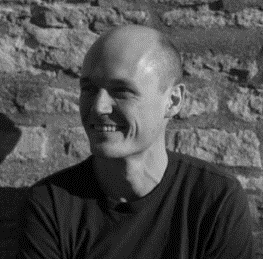 媒体评价：“《水的历史》，书名读来有些奇怪，起名于此，大概因为在作者眼里，水指的是16世纪在世界各地运送尸体、货物、思想和争吵的无尽海洋和内河。奇怪，但它绝对是一本令人愉快的书。叙事有时会很密集，需要读者保持理智。但这也许就是作者最重要的论点：真相是棘手的，经验是狡猾的。最大的罪过不是被历史绊倒，而是在所有相左的证据面前坚持认为你了解的才是对的。”——《卫报》“16世纪，世界动荡不安，两位主角也在此时‘相遇’。精彩的研究，令人振奋，鞭辟入里......这本书本身就是一个奇迹：文笔优美，引人入胜。我享受着阅读每一页。”——《星期日泰晤士报》“阅读生涯中，很少有书能颠覆我们对事物发展原因和方式的假设，《水的历史》就是这样的一本书。这是一项令人震惊的成就。”——阿尔贝托·曼圭尔“《水的历史》中，爱德华·威尔逊-李巧妙地将葡萄牙国家诗人卡蒙斯和历史学家达米奥·德·戈伊斯的生涯编织在一起，巧妙地解决了关于达米奥被谋杀的谜团。他为我们打开了一扇窗，展示了从马尼拉和澳门到大西洋的广阔而有争议的贸易世界。”——大卫·阿布拉菲亚，《泰晤士报文学增刊》，“2022年度图书”“《水的历史》对比了两位16世纪葡萄牙伟人的生活，并通过他们让我们思考两种对历史的看法。它以其独特的方式深入探讨了文艺复兴后文化的起源。我非常喜欢它。" ——加布里埃尔·约瑟波维奇，《泰晤士报文学增刊》，“2022年度图书”“如果你对纳粹和都铎家族的历史书已经感到厌倦，这本书将是完美的解药。这是关于16世纪从里斯本出发环游世界的两个人的故事：艺术收藏家达米奥·德·戈伊斯和独眼流氓路易斯·德·卡蒙斯，他们的旅程带他们走到了印度、中国和日本……这是一本极其易读的书，充满了奇特的细节和奇特的角色。”——多米尼克·桑德布鲁克，《泰晤士报》，“最佳历史图书”“这是一本真正引人入胜的读物。威尔逊-李有一种罕见的才华，即使是对最熟悉的地方，他也能像第一次发现它们一样重新审视。他的散文丰富、流畅、吸引人，且不带任何矫饰。他通过万花筒般的细节引导读者，巧妙地将各种主题相互关联，每次都能在全球历史的起源上投射出非常明亮的光，同时又坚实地扎根于最严谨却不显眼的学术研究中。”——费尔南多·塞万提斯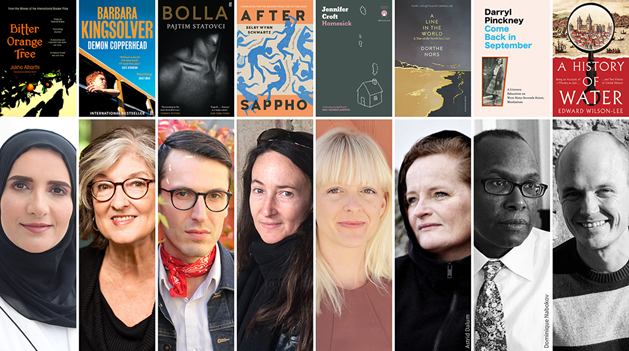 A HISTORY OF WATERContentA Note on Quotations and PortuguesePronunciationI. A Death in the ArchiveII. Neither Fish nor FleshIII. House of SmokeIV. A Hole in the Wall, a Cavity in the StairsV. Th e India HouseVI. Th e DegradedVII. Between the Cup and the LipVIII. Cooking the WorldIX. Summertime, 7037X. Prince of GhostsXI. Dead Men’s ShoesXII. Our Dying GodsXIII. Inside a DogXIV. História Trágico-MarítimXV. Th e Land Behind the WindXVI. Th e Tale of the TribeXVII. When I Sit in DarknessXVIII. All Our Scattered Leaves Water.AcknowledgementsSuggestions for Further ReadingNotesList of IllustrationsIndex感谢您的阅读！请将反馈信息发至：版权负责人Email：Rights@nurnberg.com.cn安德鲁·纳伯格联合国际有限公司北京代表处北京市海淀区中关村大街甲59号中国人民大学文化大厦1705室, 邮编：100872电话：010-82504106, 传真：010-82504200公司网址：http://www.nurnberg.com.cn书目下载：http://www.nurnberg.com.cn/booklist_zh/list.aspx书讯浏览：http://www.nurnberg.com.cn/book/book.aspx视频推荐：http://ww7w.nurnberg.com.cn/video/video.aspx豆瓣小站：http://site.douban.com/110577/新浪微博：安德鲁纳伯格公司的微博_微博 (weibo.com)微信订阅号：ANABJ2002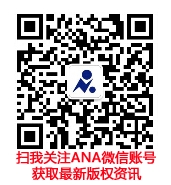 